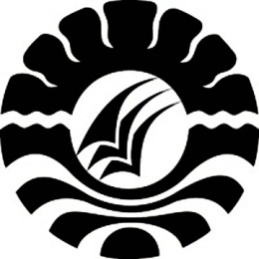 PENGGUNAAN METODE BERMAIN PERAN DALAM MENGEMBANGKAN KEMANDIRIAN ANAK DI TAMAN KANAK - KANAK KARAKTER NURFADILLAH KEC. RAPPOCINI KOTA MAKASSARSKRIPSIDiajukan Untuk Memenuhi Syarat Guna Memperoleh Gelar Sarjana Pendidikan Pada Program Studi Pendidikan Guru Pendidikan Anak Usia Dini Strata Satu (S1) Fakultas Ilmu Pendidikan Universtas Negeri Makassar  JUMRAH074904297PROGRAM STUDI PENDIDIKAN GURU PENDIDIKAN ANAK USIA DINIFAKULTAS ILMU PENDIDIKANUNIVERSITAS NEGERI MAKASSAR2013KEMENTERIAN PENDIDIKAN DAN KEBUDAYAANUNIVERSITAS NEGERI MAKASSAR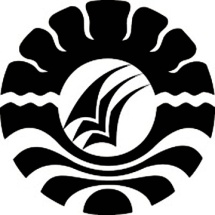 FAKULTAS ILMU PENDIDIKANPENDIDIKAN GURU PENDIDIKAN ANAK USIA DINIAlamat: Kampus UNM Tidung Jl. Tamalate I Makassar Telepon : 0411.883076-0411.884457Laman : www.unm.ac.idPERSETUJUAN PEMBIMBING Skripsi dengan judul “Penggunaan Metode Bermain Peran Dalam Mengembangkan Kemandirian Anak Di Taman Kanak-Kanak Karakter Nurfadillah Kec. Rappocini Kota Makassar”Atas  nama saudari  : Nama                   	: JumrahNomor Stambuk  	: 074 904 297Program Studi      	: Pendidikan Guru Pendidikan Anak Usia DiniFakultas                	: Ilmu PendidikanSetelah diperiksa dan diujikan, telah memenuhi syarat untuk memperoleh gelar Sarjana Pendidikan (S.Pd) pada Fakultas Ilmu Pendidikan Program Studi Pendidikan Guru Pendidikan Anak Usia Dini Universitas Negeri Makassar.                                                                                        Makassar,    Februari 2013          Pembimbing I;                                                        Pembimbing II;Dra. Hj. Rosdiah Salam, M.Pd                               Syamsuardi, S.Pd, M.Pd NIP. 19620310 198703 2 002                                         NIP. 19830210 200812 1 002Disahkan Oleh : Ketua Program Studi PGPAUD FIP UNM Dra. Sri Sofiani. M.PdNIP. 19530202 198010 2 001	 KEMENTERIAN PENDIDIKAN DAN KEBUDAYAANUNIVERSITAS NEGERI MAKASSARFAKULTAS ILMU PENDIDIKANPENDIDIKAN GURU PENDIDIKAN ANAK USIA DINIAlamat: Kampus UNM Tidung Jl. Tamalate I Makassar Telepon : 0411.883076-0411.884457Laman : www.unm.ac.idPENGESAHAN UJIAN SKRIPSISkripsi diterima oleh Panitia Ujian Skripsi Fakultas Ilmu Pendidikan Universitas Negeri Makassar dengan SK Dekan No. 432/UN36.4/PP/2013, Tanggal 16 Januari 2013 untuk memenuhi sebagian persyaratan memperoleh gelar Sarjana Pendidikan pada Program Studi Pendidikan Guru Pendidikan Anak Usia Dini pada hari Jum’at,  25 Januari 2013.			Disahkan oleh :			an. Dekan			PD. Bidang Akademik,			Drs. M. Ali Latif Amri, M.Pd			Nip. 19611231 198702 1 045Panitia Ujian Ketua	: Drs. M. Ali Latif Amri, M.Pd	(...................................)Sekretaris	: Rusmayadi, S.Pd, M.Pd	(...................................)Pembimbing I	: Dra. Hj. Rosdiah Salam, M.Pd	(...................................)Pembimbing II	: Syamsuardi, S.Pd, M.Pd	(...................................)Penguji I	: Herman, S.Pd, M.Pd	(...................................)Penguji II	: Ponijo, S.Pd, M.Pd	(...................................)PERNYATAAN KEASLIAN SKRIPSISaya yang bertanda tangan di bawah ini :Nama	:	JumrahNIM	:	074904297Program studi	:	PGAUDJudul Skripsi	:	Penggunaan Metode Bermain Peran dalam mengembangkan kemandirian anak di Taman Kanak-kanak Karakter Nurfadhilah Tidung Kecamatan Rapppocini Makassar.Menyatakan dengan sebenarnya bahwa skripsi yang saya susun ini benar merupakan hasil karya saya sendiri dan bukan merupakan pengambil alihan tulisan atau pikiran orang lain yang saya akui sebagai hasil tulisan atau pikiran sendiri.Apabila dikemudian hari terbukti atau dapat dibuktikan bahwa skripsi ini hasil jiplakan, maka saya bersedia menerima sanksi atas perbuatan tersebut sesuai dengan ketentuan yang berlaku.			Makassar,  Februari 2013			Yang membuat Pernyataan,			JumrahMOTTOJangan Bersedih! Sebab Bersabar Atas Sesuatu yangTidak Anda Sukai Adalah Jalan Menuju Kemenangan							(DR. Aidh Al Qarni)Dengan segenap cinta yang kumilikiKuperuntukkan karya ini kepada kedua orangtuaku, saudara-saudarikuYang mencintai dan menyayangiku, serta sahabat-sahabt terdekatkuSebagai penghargaan atas ketulusan cinta mereka dan Kebanggaan mereka untukkuABSTRAKJUMRAH. 2013. Penggunaan Metode Bermain Peran Dalam Mengembangkan Kemandirian Anak di Taman Kanak-kanak Karakter Nurfadhilah Kacamatan Rappocini Makassar. Skripsi dibimbing oleh Dra. Hj. Rosdiah Salam, M.Pd. dan Syamsuardi, S.Pd.,M.Pd., Program Studi Pendidikan Guru Pendidikan Anak Usia Dini, Fakultas Ilmu Pendidikan, Universitas Negeri Makassar.Permasalahan dalam penelitian ini adalah bagaimana penerapan metode bermain peran dalam mengembangkan kemandirian anak di Taman Kanak-kanak Karakter Nurfadhillah  Kecamatan Rappocini Kota Makassar, dengan tujuan penelitian untuk mengetahui penerapan metode bermain peran dalam mengembangkan kemandirian anak di taman kanak-kanak Karakter Nurfadhilah Kecamatan Rappocini Makassar. Pendekatan yang digunakan dalam penelitian ini adalah pendekatan kualitatif dengan jenis penelitian adalah penelitian tindakan kelas (Classroom Action Research) yang terdiri dari empat tahap yaitu : (1) perencanaan; (2) pelaksanaan tindakan; (3) observasi dan evaluasi; (4) refleksi hasil kegiatan.. Teknik pengumpulan data dilakukan melalui metode observasi dan dokumentasi. Subjek penelitian adalah kelompok B anak didik Taman Kanak-Kanak Karakter Nurfadhilah Kecamatan Rappocini Makassar yang berjumlah 10 anak didik dan 1 guru.  Hasil penelitian menunjukkan bahwa melalui penggunaam metode bermain peran, kemandirian anak di Taman Kanak-kanak Karakter Nurfadillah Kecamatan Rappocini Kota Makassar dapat dikembangkan dalam hal melaksanakan tugas sendiri sampai selesai dan berani bertanya dan menjawab pertanyaan. Pelaksanaan kegiatan bermain peran dilakukan sebanyak dua siklus dengan dua kali pertemuan tiap siklus dan hasil pertemuan menunjukkan kemandirian anak mengalami perkembangan dari siklus I ke siklus II.PRAKATAPuji dan syukur penulis panjatkan kehadirat Allah SWT, dengan limpahan rahmat dan hidayahnyalah sehingga proposal ini dapat terselesaikan. Dengan penuh kesadaran bahwa terhadap penulisan proposal ini terdapat banyak hambatan dan rintangan silih berganti. Oleh karena itu masih ada sebuah semangat,tekat yang bulat dan keras sehingga akhirnya proposal ini dapat di selesaikan.Penulis menyadari bahwa proposal ini tidak mungkin selesai tanpa bantuan dan dorongan dari berbagai pihak. Oleh karena itu penulis mengucapkan terima kasih yang tak terhingga kepada Dra. Hj. Rosdiah Salam, M.Pd dan Syamsuardi, S.Pd. M.Pd yang penuh perhatian dalam membimbing dan mengarahkan penulis sehingga proposal ini dapat di selesaikan.Penulis menyadari sepenuhnya bahwa tulisan ini masih jauh dari kesempurnaan karena keterbatasan waktu, ilmu dan hambatan yang dihadapi, tetapi dengan bantuan dan dukungan dari berbagai pihak baik secara moril maupun materi akhirnya penulisan ini dapat diselesaikan. Pada kesempatan ini penulis mengucapkan terima kasih dan penghargaan yang setinggi-tingginya kepada:Prof. Dr. Arismunandar, M.Pd selaku Rektor Universitas Negeri Makassar yang telah menfasilitasi terlaksananya perkuliahanBapak Dr. H. Ismail Tolla, M.Pd, selaku Dekan Fakultas Ilmu Pendidikan yang telah memberikan kesempatan menekuni pendidikan di Program Studi        PGPAUD.Dra. Sri Sofiani, M.Pd,. selaku Ketua Program Studi S1 PGPAUD Fakultas Ilmu Pendidikan yang senatiasa memberi bimbingan dan pelayanan sehingga terlaksana perkuliahan pada PGPAUD.Arifin Manggau, S.Pd., M.Pd selaku Sekretaris Program Studi yang senantiasa memberi bimbingan dan bekal ilmu dalam segala aktivitas selama perkuliahan.Bapak, Ibu Dosen dan Pegawai/Tata Usaha PGPAUD UNM atas segala perhatinanya dan pelayanannya baik aspek akademik,administrasi, maupun aspek kemahasiswaan sehingga proses perkuliahan berjalan dengan lancar.Dosen Fakultas Ilmuu Pendidikan, khususnya jurusan Pendidikan Guru Pendidikan Anak Usia Dini Universitas Negeri Makassar yang telah Fasilitas guna meningkatkan profesional sebagai guru anak usia dini.Kedua Orang tua yang senantiasa dengan penuh kesabaran membantu sekaligus mendorong terselensainya studi.Rekan sesama guru yang telah banyak membantu dan memberikan masukan serta kesempatan untuk menyelesaikan pendidikan penulis, sehingga dapat terselesaikan penulisan skripsi ini.Kepada suami yang tercinta yang telah banyak membantu memberikan semangat kepada penulis sehingga dapat menyelesaikan pendidikan dengan baikKepada saudara  yang banyak membantu dan memberikan motivasi dan semangat.		Makassar,  Februari 2013				Penulis,DAFTAR ISI				                                                                        HalamanHALAMAN JUDUL		iPERSETUJUAN PEMBIMBING		iiPENGESAHAN UJIAN SKRIPSI 		iiiPERNYATAAN KEASLIAN SKRIPSI		ivMOTTO		vABSTRAK		viKATA PENGANTAR		viiDAFTAR ISI		ixDAFTAR GAMBAR		xiDAFTAR LAMPIRAN		xiiBAB I PENDAHULUAN		1Latar Belakang		1Rumusan Masalah		5Tujuan Penelitian		5Manfaat Peneltian		5BAB II KAJIAN PUSTAKA DAN KERANGKA PIKIR		7Kajian Pustaka		7Kajian Tentang Bermain Peran 		7Kajian Tentang Kemandirian 		12Kerangka Pikir		17Hipotesis Tindakan 		19BAB III METODE PENELITIAN		20Pendekatan dan Jenis Penelitian		20Fokus Penelitian		20Setting dan Subjek Penelitian		21Prosedur Penelitian 		21Teknik Pengumpulan Data		23Teknik Analisis Data		23Indikator Keberhasilan 		24BAB IV HASIL PENELITIAN DAN PEMBAHASAN		25Hasil Penelitian		25Pembahasan		51BAB V KESIMPULAN DAN SARAN		54Kesimpulan		54Saran		54DAFTAR PUSTAKA LAMPIRAN-LAMPIRANDAFTAR GAMBAR				                                                                        HalamanSkema Kerangka Pikir		19Skema Penelitian Tindakan Kelas 		21DAFTAR LAMPIRAN				                                                                        HalamanLampiran 1 Kisi-kisi instrumen penelitian 		54Lampiran 2 Format wawancara   		56Lampiran 3 Hasil wawancara   		58Lampiran 4 Dokumentasi Penelitian  		66Lampiran 5 Persuratan 		69